ВСЕРОССИЙСКАЯ АКЦИЯ «ДЕНЬ КОРОТКОМЕТРАЖНОГО КИНО-2020» КОНКУРСНАЯ ПРОГРАММА «ИГРОВОЕ КИНО», 18+ВАН МАНГО, ПЛИЗИгровой короткометражный, 2020
Режиссер: Надежда МихалковаСценарист: Надежда Михалкова и Джон Шемякин
Продюсеры: Данила Шарапов, Надежда Михалкова, Илья Бурец
Оператор: Морад Абдель-Фаттах
Композиторы: Игорь ВдовинХудожник постановщик: Ирина Гражданкина
Художник по костюмам: Валерия Рыскина
Художник по гриму: Надежда Лукинова
В ролях: Нонгкран Инсанг, Нусара Бунмалерт, Анна Михалкова, Саша Прыгунова, Яна Гладких.
Хронометраж: 14 минут Россия принимает огромное количество эмигрантов, которые едут во что бы то ни стало заработать и найти свое место. Главная героиня – тайка Нарак приехала в Россию со своим мужем Сагдой, чтобы зарабатывать и помогать родственникам в Таиланде. Женщинам - найти работу в России намного легче, чем мужчинам-тайцам. Нарак работает няней, Сагда не работает, становится игроком и проигрывает все заработанные деньги. Судьба даёт второй шанс Сагде изменить ход их истории.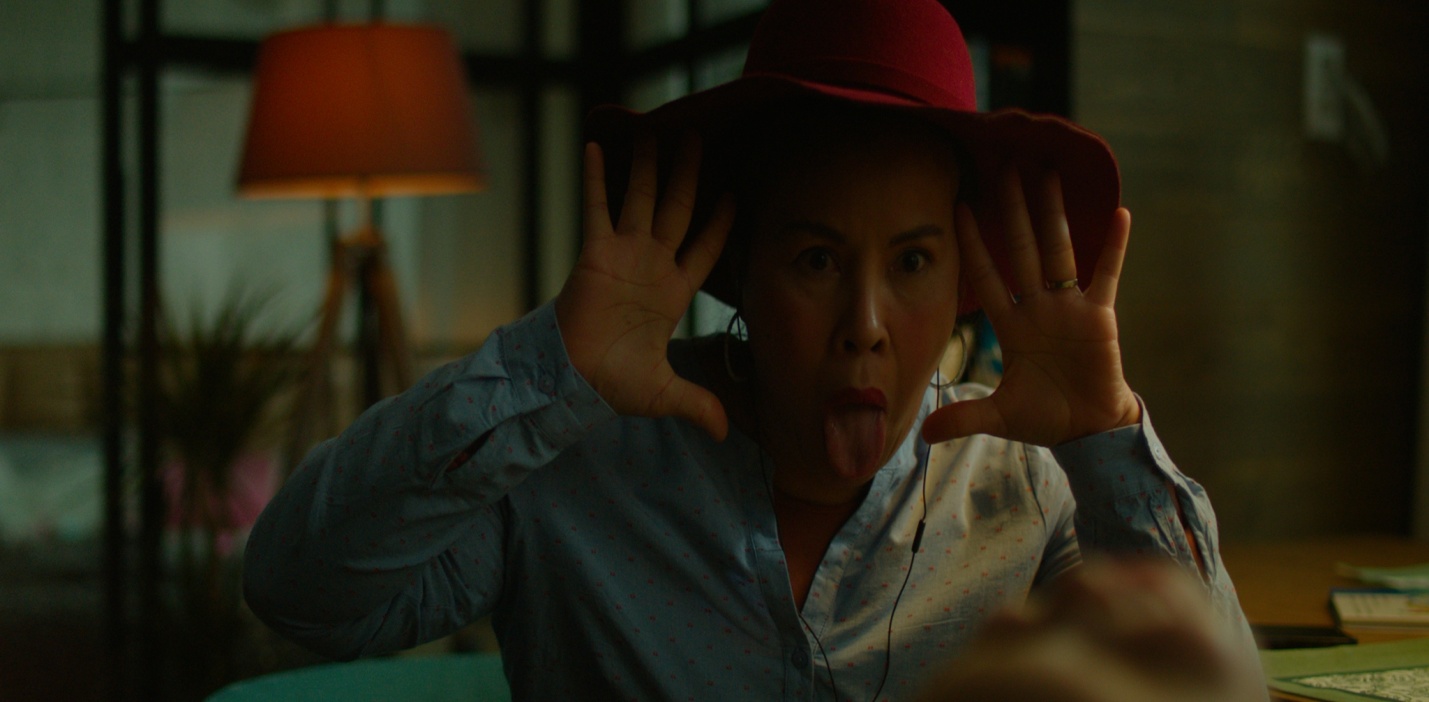 ХОЧУДОМОЙКороткометражный Игровой, 2020
Режиссер: Татьяна ЛялинаСценарист: Татьяна Лялина
Операторы: Ирина Сингур, Александра Авдонина 
Композитор: Василий Михайлов 
Звукорежиссер: Александр Рублевский
Монтаж: Даниил Демидов 
Художник-постановщик: Юлия Орлова
В ролях: Александр Сирискин, Александр Феклистов, Инна Сухорецкая, Павел Артемьев 
Хронометраж:14 минут Он настолько хотел домой, что восстал из могилы и просто пошёл. Но оказалось, что дома его место уже занято.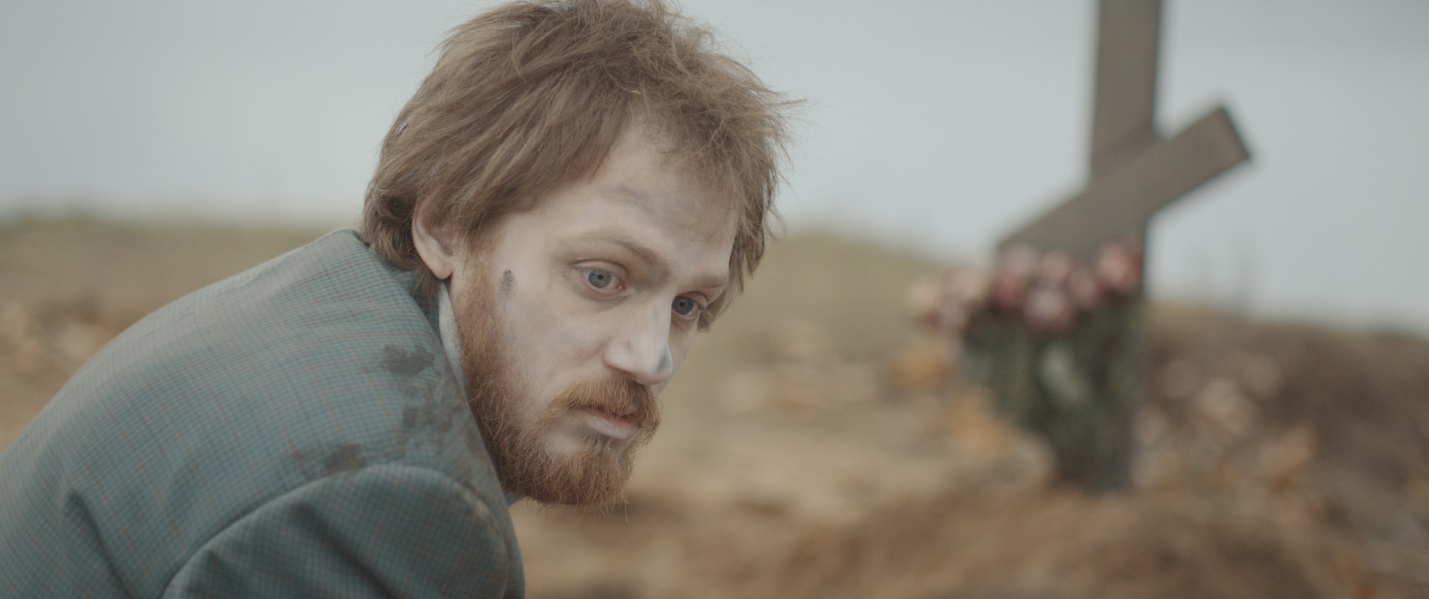 РОЖДЕНИЕ ТРАГЕДИИ ИЗ ЗВУКОВ МУЗЫКИИгровой короткометражный, 2020 Режиссер: Раиля Каримова  Сценарист: Раиля Каримова  Продюсер: Анастасия Сабадаш, Елизавета Комарова Оператор: Яков Башта Композитор: Петр Ильич Чайковский Монтаж: Дарья Домуховская Художник-постановщик: Анастасия Токарева В ролях: Мадлен Джабраилова, Евгения Добровольская Производство: Oxfilm Хронометраж: 8 минут Ольга, на протяжении всего дня, пытается сдержать, разрывающую ее из нутрии драму. Когда держать в себе уже нет сил, она готова открыться первому встречному.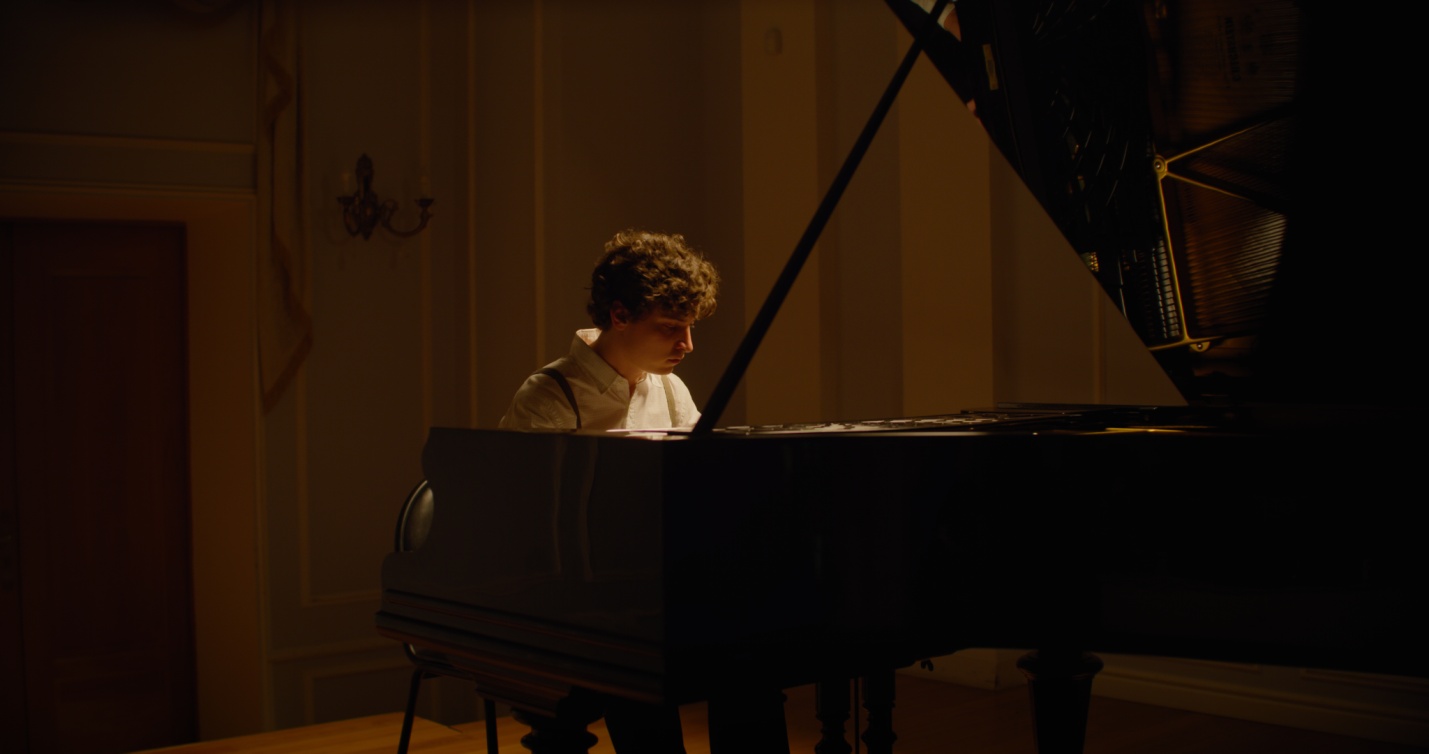 СЕРА Игровой короткометражный, 2020
Режиссер: Лана Влади Сценарист: Дмитрий Глуховский, Лана Влади 
Продюсер: Владимир Маслов 
Оператор: Григорий Калинин 
Композитор: Олег Белов 
Звукорежиссер: Митя Крупеня 
Монтаж: Григорий Калинин Художник-постановщик: Ольга Радько 
Художник по костюмам: Ксения Шаронова 
Художник по гриму: Лилия ФедороваВ ролях: Анна Слю 
Хронометраж: 21 минутаВ Норильск один из самых загрязненных городов мира, приезжает расследовать убийство молодая женщина-полицейский. В попытке разобраться в обстоятельствах преступления и общаясь с женой убитого, она все больше уходит от стандартного вопроса «кто виноват». Фильм снят по одноименному рассказу Дмитрия Глуховского. 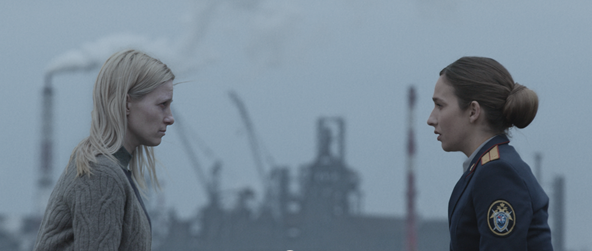 ЭКОЛАВ Игровой короткометражный, 2019Производство: Киностудия ВГИК Режиссер: Дмитрий Григорьев  Сценарист: Дмитрий Григорьев  Продюсер: Юлия Капитонова Оператор: Кристина Бубликова Композитор: Игорь Титов Звукорежиссер: Даниил Брик Монтаж: Дмитрий Григорьев Художник-постановщик: Полина Деева, Михаил Хлечян Художник по костюмам: Вероника Хачатрян В ролях: Анастасия Мунина, Михаил Аникин Хронометраж: 23 минуты  На одной из вечеринок Леша знакомится с Лизой – убежденным экофриком. Узнав, что Лиза совершенно не выбрасывает мусор, так как попросту его не производит, Леша объявляет ей, что будет следить за ней, пока она что-нибудь не выбросит. Эта встреча заставит героев задать себе совершенно новые вопросы.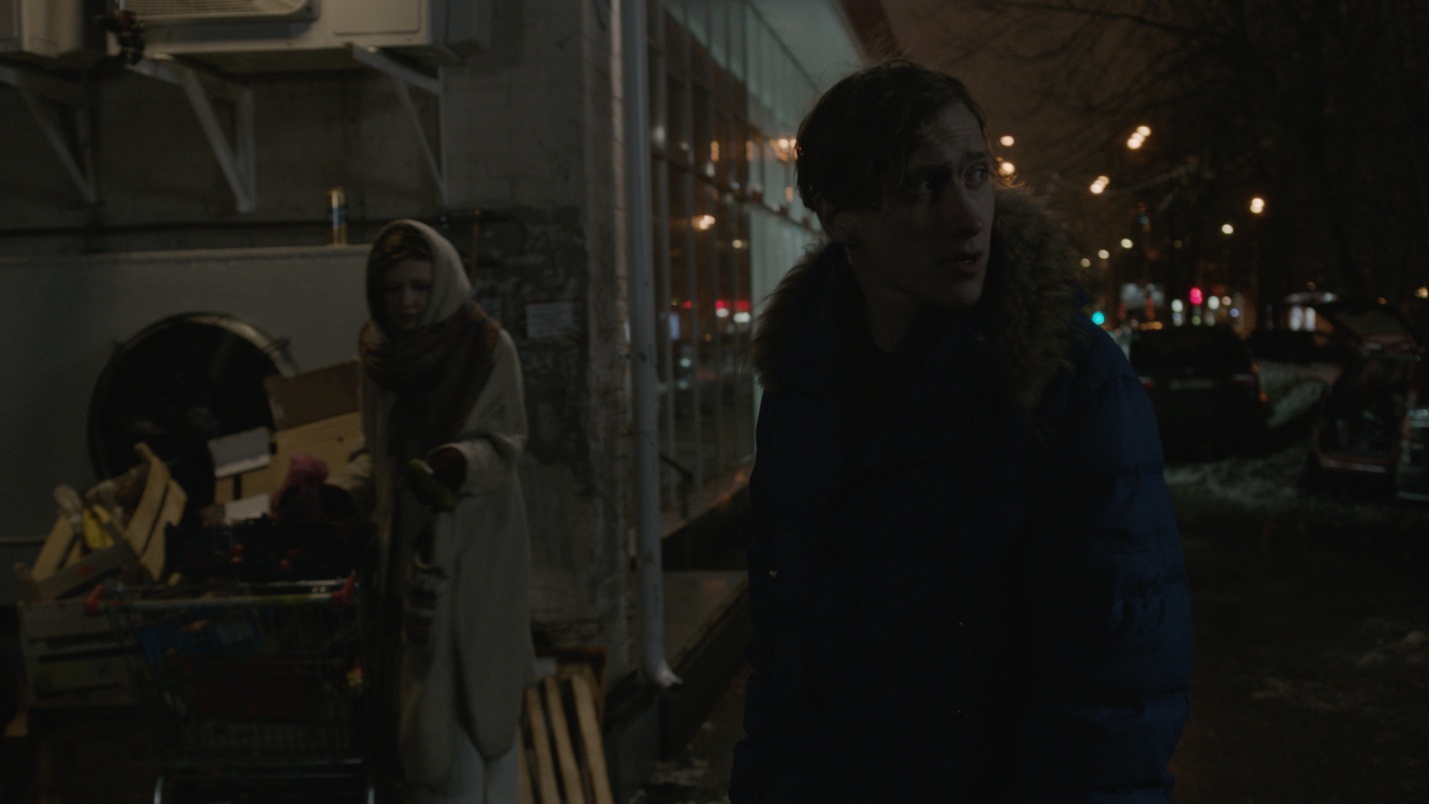 САША ИЩЕТ ТАЛАНТЫ Игровой короткометражный, 2020 Режиссер: Павел Сидоров   Сценарист: Павел Сидоров Оператор: Иван Бурлаков   Композитор: Илья Борисов Монтаж: Юрий Тарханов Художник-постановщик: Сергей Шарамет В ролях: Саша Бортич, Михаил Трухин, Ольга Медынич Производство: КинопчелыХронометраж: 14 минут Блогер Саша снимает видео о Михаиле. Мужчина утверждает, что он брат супермена. 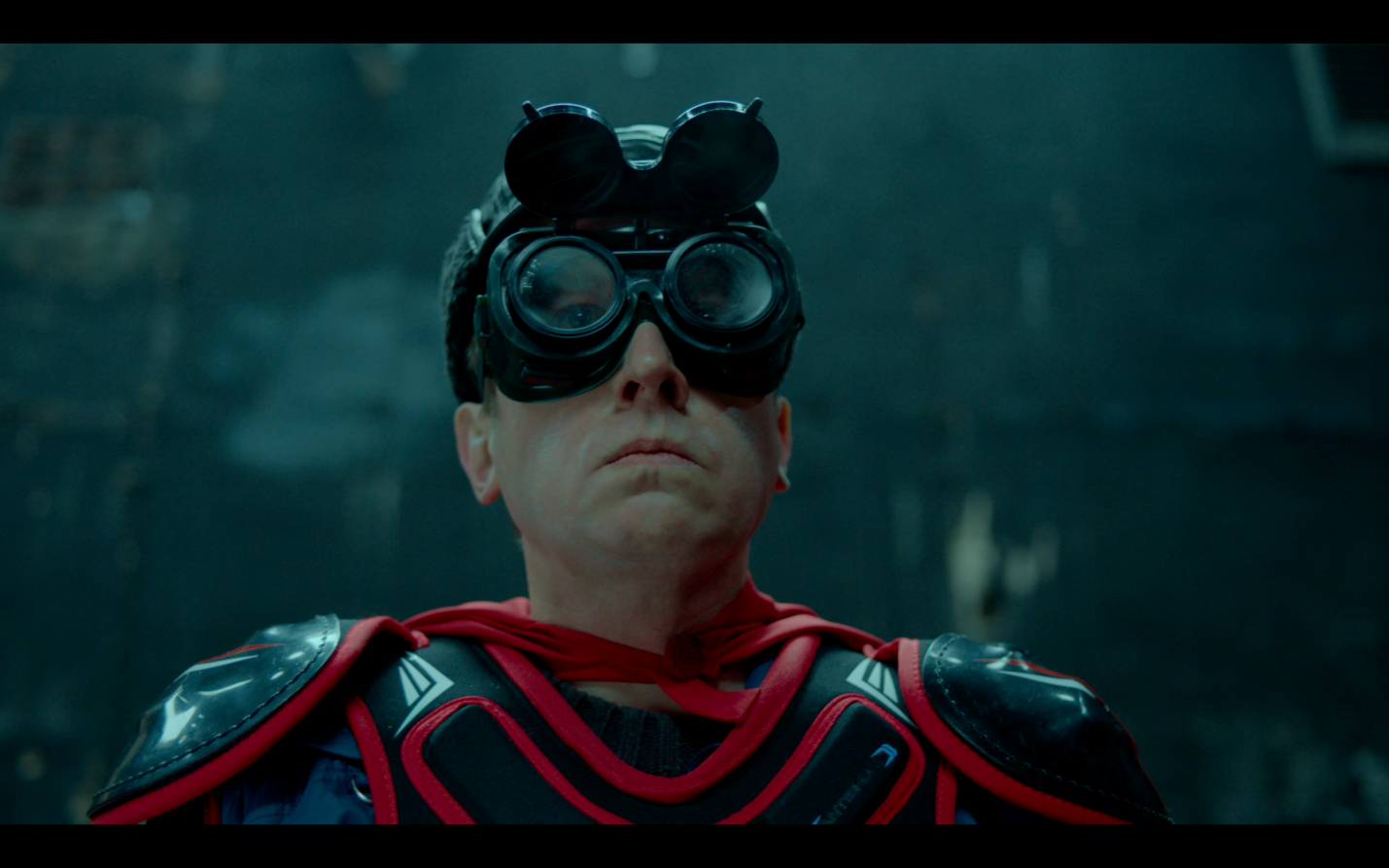 